Attendus pour un niveau maitriséAnnoter le supportDéposer le volume de sérum indiqué sur un des cercles de la carteDéposer le volume de réactif indiqué à côté de la goutte de sérum à analyserMélanger les deux gouttes à l’aide d’un agitateur à usage unique et les étaler sur toute la surface du cercleAppliquer à la carte un lent mouvement de rotationObserver la présence ou l’absence d’agglutinationErreurs majeures pénalisantesNe pas annoter le supportNe pas changer d’agitateur entre chaque échantillonMauvaise homogénéisationErreurs mineures non pénalisantes/Diversités des pratiques Différents supports d’agglutinationDifférents outils de prélèvementPropositions pédagogiques Groupage ABOIdentification bactérienneSérodiagnosticDestinataires : professeursAgglutination directe sur lameAgglutination directe sur lame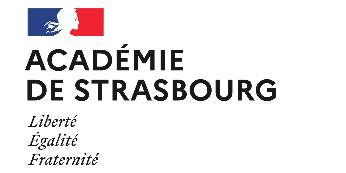 Elaboration12/10/22Professeurs STL BiotechnologiesRelecture 104/01/23Julie CAVALLI, Pascale DIMANCHE, Julien FIJEAN, Laura MATTIELLO, Anastasie SIGWALT